ҠАРАР                                                                                        РЕШЕНИЕ14 август   2020  й.                            №   63                     14 августа   2020  г.О внесении изменений в Регламент Совета  сельского поселения Абдрашитовский сельсовет муниципального района Альшеевский район Республики БашкортостанРуководствуясь Федеральным законом от 6 октября 2003 года   № 131-ФЗ «Об общих принципах организации местного самоуправления в Российской Федерации», Законом Республики Башкортостан «О старостах сельских населенных пунктов в Республике Башкортостан»,  Уставом сельского поселения Абдрашитовский сельсовет муниципального района Альшеевский район Республики Башкортостан ,в целях обеспечения участия населения муниципального образования в осуществлении местного самоуправления,Совет сельского поселения Абдрашитовский сельсовет муниципального района Альшеевский район Республики Башкортостан  решил :1. Внести в Регламент Совета сельского поселения Абдрашитовский сельсовет муниципального района Альшеевский район Республики Башкортостан, утвержденный решением Совета сельского поселения Абдрашитовский сельсовет муниципального района Альшеевский район Республики Башкортостан от 25.09.2019 года № 21, изменения согласно приложению к настоящему Решению.2. Обнародовать настоящее Решение в  установленных местах и на официальном сайте сельского поселения Абдрашитовский сельсовет муниципального района Альшеевский район Республики Башкортостан.3. Настоящее Решение вступает в силу после его официального обнародования. Глава сельского поселения                                             З.Я.Асфина.Приложениек решению Совета сельского поселения Абдрашитовский сельсовет муниципального района Альшеевский район Республики Башкортостан от 14.08.2020 года № 63 Изменения, вносимые в Регламент Советасельского поселения Абдрашитовский сельсовет муниципального района Альшеевский район Республики БашкортостанГлаву 4  «Порядок проведения заседаний Совета» дополнить :-  статьей  42  следующего содержания: «На заседание Совета вправе принимать участие старосты сельского поселения с правом совещательного голоса.»2. Главу 6 «Порядок проведения заседаний постоянных комиссий Совета» дополнить :-статьей 51 следующего содержания: «В работе комиссий вправе принимать участие старосты    с правом совещательного голоса.».БАШҠОРТОСТАН РЕСПУБЛИКАҺЫӘЛШӘЙ РАЙОНЫМУНИЦИПАЛЬ РАЙОНЫНЫҢӘБДРӘШИТ   АУЫЛ СОВЕТЫАУЫЛ БИЛӘМӘҺЕ СОВЕТЫ (БАШҠОРТОСТАН  РЕСПУБЛИКАҺЫ  ӘЛШӘЙ  РАЙОНЫ  ӘБДРӘШИТ  АУЫЛ  СОВЕТЫ)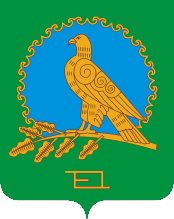 СОВЕТ СЕЛЬСКОГО ПОСЕЛЕНИЯАБДРАШИТОВСКИЙ СЕЛЬСОВЕТМУНИЦИПАЛЬНОГО РАЙОНААЛЬШЕЕВСКИЙ РАЙОНРЕСПУБЛИКИБАШКОРТОСТАН(АБДРАШИТОВСКИЙ  СЕЛЬСОВЕТ АЛЬШЕЕВСКОГО  РАЙОНА  РЕСПУБЛИКИ  БАШКОРТОСТАН)